23 января посетители нашего отделения побывали в ГУК «Бешенковичский районный дом ремесел». Работники Дома ремесел провели экскурсию по выставочному залу,  продемонстрировали  мастер класс по работе на гончарном круге,  также нам была предоставлена возможность увидеть увлекательное выступление традиционного народного кукольного театра – батлейки:  театрализованное представление «По щучьему велению». 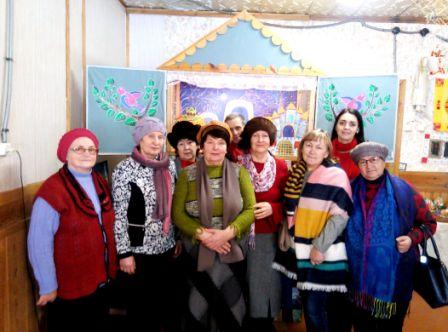 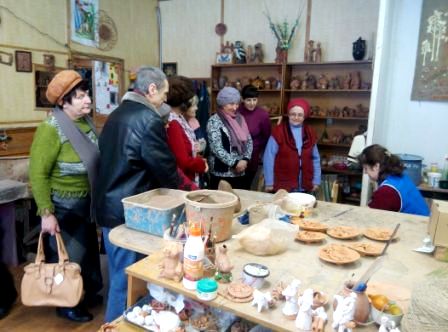 